Massachusetts Department of Elementary and Secondary Education
Executive Office of Education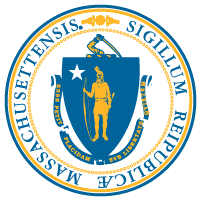 Application for Participation in the Massachusetts Work Immersion Network (MassWIN)Spring 2021For applicants with a designated Innovation Pathway Manufacturing or an approved Chapter 74 program in Advanced Manufacturing, Engineering, Robotics and Automation, or Health CareersBackground and the Purpose of the GrantAs a complement to existing initiatives, DESE and the Executive Office of Education are collaborating with MA STEM Advisory Council and Northeastern University Network for Experiential Teaching and Learning (NExT) to bring Work-Based Learning (WBL) to scale through the Massachusetts Work Immersion Network (MassWIN). MassWIN will build a robust catalog of reusable employer-driven WBL virtual/hybrid project templates that are Massachusetts-sector specific and provide students with technology-enabled, technically supported, internships, capstones, and co-ops. As part of MassWIN, DESE is seeking up to 18 educators from six different schools/districts to participate in professional development and a pilot that will run from July 7 through November 30, 2021. Eligibility
Eligible applicants are Massachusetts schools/districts with designated, established Innovation Pathways in Manufacturing and approved Chapter 74 programs in Advanced Manufacturing, Engineering, Robotics and Automation, or Health Careers. Applicants must be able to evidence strong working relationships with their local MassHire partner and business/workforce partners. Preference may be given to applicants active in the current STEM@Work collaboration, and preference will be given to applicants who have not yet participated in the MassWIN professional development opportunity. In addition, DESE is seeking geographic diversity and balance within the seven Workforce Innovation and Opportunity Act (WIOA) regions. Interested educators are invited to attend an Information Session for prospective applicants scheduled for Monday, April 12, 2021, from 3:00 – 4:00 pm.Funding
An LEA may submit one application for a maximum award of $15,000.00, to stipend up to three educators (two classroom teachers and one internship/co-op coordinator) at a rate of $5,000.00 per educator, for participation in the professional development course, which will transpire outside school hours, and to implement the work-based learning pilot.Program DetailsParticipation in the MassWIN pilot includes:Access to Practera, an instructional technology designed to support WBL;Practera technical training;A professional development course (1 Credit) at Northeastern University School of Education, focused on WBL implementation, facilitation and use of digital tools to support students and employer partners;Implementing Practera in an existing WBL program or piloting a new virtual WBL program designed to open up access to WBL for students who do not traditionally have access; Coaching support during the planning, implementation, and review phases;A Community of Practice with other MassWIN pilot participants, andAn opportunity for students and employer partners to share their work in the MassWIN Presentation Showcase. Participant Expectations and Timeline
Participation will involve an asynchronous, one credit, professional development (PD) course kick-off session and Practera technology training and participation in the virtual WBL program pilot. The anticipated timeline is as follows:Educator participants confirmed and notified – May 4, 2021STEM Summit (participants invited to attend) – May 6, 2021PD Course Enrollment Session and Practera Training – July 7, 2021MassWIN Program Kick Off (possible whole program launch event) – July 14, 2021Bi-Weekly Community of Practice Sessions – Beginning mid-July, ending November 30, 2021Asynchronous PD Course (1 Credit) – July 21 – September 3, 2021Virtual WBL Orientation Sessions (School/Region Level) – July 21 – September 1, 2021 Virtual WBL Program Pilot – 6 – 10 weeks between September 1 – November 30, 2021Virtual WBL Pilot Final Presentation Showcase (Virtual Event) – November 30, 2021Submission Instructions

Applicants will submit a single file, which will consist of the cover page (Part I), budget (Part II), narrative (Part III), the letter of support. To complete the narrative (Part III), please type directly on the application form in the text boxes. When all materials are ready, order them as follows: Part I, Part II, Part III, followed by the letter of support/any other exhibits (optional). You will then combine the narrative and exhibits into a single PDF. All applications must be complete and submitted via email to jennifer.a.gwatkin@mass.gov by 5:00 pm on April 30, 2021.Primary Contact 

Jennifer Gwatkin, Innovation Pathways Lead, Department of Elementary and Secondary Educationjennifer.a.gwatkin@mass.gov, (781) 338-3954NarrativePlease describe your program’s current approach to offering students the required work-based learning experience in the program, including collaboration with your local MassHire Board, employer/industry partners, and indicate any challenges you are facing. Field limited to 500 words.How will participation in this pilot help you address the challenges identified above (see previous question) and support expanding high quality work-based learning opportunities for students? Field limited to 500 words.Applicants submitting an application agree to solicit two classroom teachers and one internship/co-op coordinator to participate in the pilot. These educators understand that this pilot will entail an asynchronous (1-credit) professional development course and Practera training; attendance at biweekly meetings; participation in the WBL pilot; completion of a program showcase; and contribution to the evaluation at the end of the pilot. Please indicate which individuals will participate in the pilot and check box to confirm understanding.
Identify the courses that you would use to implement the pilot (provide names and local course codes):Indicate how many students will participate in the pilot:Indicate the approximate number of projects that students will complete during the pilot:
This pilot is intended to help the Commonwealth scale work-based learning. In checking the box below, the applicant agrees to participate in future “train-the-trainer” activities.Please confirm that the work products generated during the pilot are the property of the state. The superintendent’s signatory on the grant (Part I) indicates support of the educator’s participation in the pilot.Letter of Support. Successful applicants will demonstrate that they have established, effective relationships with their respective local MassHire Workforce Board, MassHire Career Center, and local businesses committed to providing job placement opportunities for students. Provide a letter (no longer than one page), signed by the MassHire partner and a minimum of two (2) employer partners, that addresses the following:Please briefly describe your history of collaborating with MassHire Workforce Board and MassHire Career Centers.Please describe your employer engagement strategy to support your existing daytime programs in the targeted program(s). Please confirm that you have had recent conversations with at least two employer partners that employ the targeted industry sectors/occupation(s) and confirm they have existing and upcoming vacancies for the target sectors/occupation(s). Name of Grant Program:      	Massachusetts Work Immersion Network (MassWIN)Fund Code:   425       PART III – REQUIRED PROGRAM INFORMATIONThe lead applicant for the MassWIN Pilot Grant must be a LEA with a designated Innovation Pathway in manufacturing or an approved Chapter 74 program in advanced manufacturing, engineering, robotics and automation, or health careers .The lead applicant for the MassWIN Pilot Grant must be a LEA with a designated Innovation Pathway in manufacturing or an approved Chapter 74 program in advanced manufacturing, engineering, robotics and automation, or health careers .The lead applicant for the MassWIN Pilot Grant must be a LEA with a designated Innovation Pathway in manufacturing or an approved Chapter 74 program in advanced manufacturing, engineering, robotics and automation, or health careers .The lead applicant for the MassWIN Pilot Grant must be a LEA with a designated Innovation Pathway in manufacturing or an approved Chapter 74 program in advanced manufacturing, engineering, robotics and automation, or health careers .The lead applicant for the MassWIN Pilot Grant must be a LEA with a designated Innovation Pathway in manufacturing or an approved Chapter 74 program in advanced manufacturing, engineering, robotics and automation, or health careers .The lead applicant for the MassWIN Pilot Grant must be a LEA with a designated Innovation Pathway in manufacturing or an approved Chapter 74 program in advanced manufacturing, engineering, robotics and automation, or health careers .The lead applicant for the MassWIN Pilot Grant must be a LEA with a designated Innovation Pathway in manufacturing or an approved Chapter 74 program in advanced manufacturing, engineering, robotics and automation, or health careers .The lead applicant for the MassWIN Pilot Grant must be a LEA with a designated Innovation Pathway in manufacturing or an approved Chapter 74 program in advanced manufacturing, engineering, robotics and automation, or health careers .The lead applicant for the MassWIN Pilot Grant must be a LEA with a designated Innovation Pathway in manufacturing or an approved Chapter 74 program in advanced manufacturing, engineering, robotics and automation, or health careers .The lead applicant for the MassWIN Pilot Grant must be a LEA with a designated Innovation Pathway in manufacturing or an approved Chapter 74 program in advanced manufacturing, engineering, robotics and automation, or health careers .Lead Applicant name (District and High School):Applicant contactApplicant contactNameTitleTitleTitlePhonePhonePhoneEmailEmailMailing AddressMailing AddressStreet Address Street Address Street Address Street Address Street Address Street Address Street Address Street Address Street Address Mailing AddressMailing AddressCityCityCityStateStateStateZIPZIPZIPPhone/EmailPhone/EmailPreferred PhoneEmail AddressEmail AddressEmail AddressEmail AddressEmail AddressEmail AddressEmail AddressEmail AddressIndividual responsible for the coordination of work-based learning opportunities in your school/district, if different from aboveIndividual responsible for the coordination of work-based learning opportunities in your school/district, if different from aboveNameNameTitleTitleTitlePhonePhonePhoneEmailIndicate the program that will participate in this pilot (select only one)Please check your program offering: Innovation Pathway Manufacturing Chapter 74 in Advanced Manufacturing Chapter 74 in Engineering Chapter 74 in Robotics and Automation Chapter 74 in Health CareersPlease check your program offering: Innovation Pathway Manufacturing Chapter 74 in Advanced Manufacturing Chapter 74 in Engineering Chapter 74 in Robotics and Automation Chapter 74 in Health CareersPlease check your program offering: Innovation Pathway Manufacturing Chapter 74 in Advanced Manufacturing Chapter 74 in Engineering Chapter 74 in Robotics and Automation Chapter 74 in Health CareersPlease check your program offering: Innovation Pathway Manufacturing Chapter 74 in Advanced Manufacturing Chapter 74 in Engineering Chapter 74 in Robotics and Automation Chapter 74 in Health CareersPlease check your program offering: Innovation Pathway Manufacturing Chapter 74 in Advanced Manufacturing Chapter 74 in Engineering Chapter 74 in Robotics and Automation Chapter 74 in Health CareersPlease check your program offering: Innovation Pathway Manufacturing Chapter 74 in Advanced Manufacturing Chapter 74 in Engineering Chapter 74 in Robotics and Automation Chapter 74 in Health CareersPlease check your program offering: Innovation Pathway Manufacturing Chapter 74 in Advanced Manufacturing Chapter 74 in Engineering Chapter 74 in Robotics and Automation Chapter 74 in Health CareersPlease check your program offering: Innovation Pathway Manufacturing Chapter 74 in Advanced Manufacturing Chapter 74 in Engineering Chapter 74 in Robotics and Automation Chapter 74 in Health CareersPlease check your program offering: Innovation Pathway Manufacturing Chapter 74 in Advanced Manufacturing Chapter 74 in Engineering Chapter 74 in Robotics and Automation Chapter 74 in Health CareersYear program(s) designated/approvedDoes the high school/district currently participate in STEM@Work?Yes No  Yes No  Yes No  Yes No  Yes No  Yes No  Yes No  Yes No  Yes No  Does the high school/district currently participate in Connecting Activities? (For context only. Participation is not required.)Yes No  Yes No  Yes No  Yes No  Yes No  Yes No  Yes No  Yes No  Yes No  Current total program enrollmentHow many students will need to complete work-based learning experiences in 2021-2022?Current employer/industry Partner(s)Names and Titles of Educators Participating in Pilot:
Check to confirm understanding Check to confirm understanding Check to confirm understanding 
Check to confirm understanding 